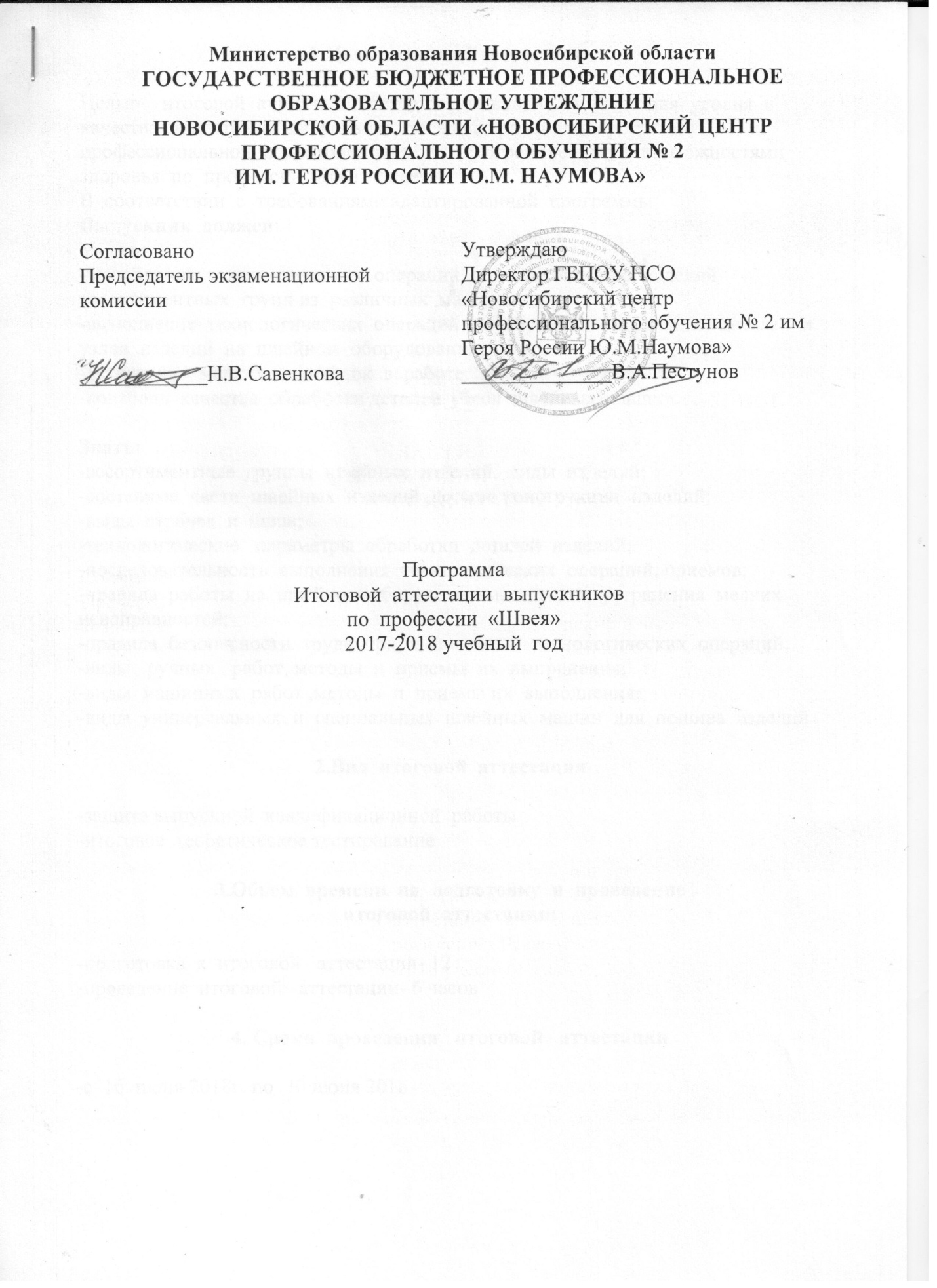 1.Цель   итоговой  аттестацииЦелью    итоговой  аттестации  является  выявление соответствия  уровня  и  качества  подготовки  выпускника  по  адаптированной  программе профессиональной  подготовки  для  лиц  с  ограниченными  возможностями    здоровья  по  профессии 19601  «швея».В  соответствии  с  требованиями адаптированной  программыВыпускник  должен:Уметь:-выполнение  технологических  операций  по  изготовлению  изделий  ассортиментных  групп из  различных  материалов;-выполнение  технологических  операций  по  обработке   отдельных  деталей  и  узлов  изделий  на  швейном  оборудовании;-устранение  мелких  неполадок  в  работе;-контроль  качества  обработки деталей  узлов  швейных   машин.Знать:-ассортиментные  группы  швейных  изделий,  виды  изделий;-составные  части  швейных  изделий ,детали  конструкции  изделий;-выды  строчек  и  швов;-технологические   параметры  обработки  деталей  изделий;-последовательность  выполнения  технологических  операций, приемов;-правила  работы  на  швейном  оборудовании,  порядок  устранения  мелких  неисправностей;-правила  безопасности  труда  при  выполнении  технологических  операций;-виды   ручных   работ, методы  и  приемы  их  выполнения;-виды  машинных  работ ,методы  и  приемы их  выполнения;-виды  универсальных  и  специальных  швейных  машин  для  пошива  изделий.2.Вид  итоговой  аттестации-защита выпускной  квалификационной  работы-итоговое  теоретическое тестирование3.Обьем  времени  на  подготовку  и  проведение    итоговой  аттестации:-подготовка  к  итоговой   аттестации- 12-проведение  итоговой   аттестации- 6 часов4. Сроки  проведения   итоговой   аттестации-с  16  июня 2018г. по  30 июня 20185.Необходимые документы5.1 Индивидуальная   ведомость  оценок  за  период  учебы5.2 Ведомость  итоговых  оценок группы  за  учебный  период5.4 Дневник учета учебно-производственных   работ  на  производстве6.Проведения итоговой  аттестации 6.1 итоговое  теоретическое  тестирование  по  специальным  предметам  разрабатывает  преподаватель  технологии  и  утверждается  на  методическом  совете  (прилагается).Задание  на практическую  квалификационную  работу  составляет  мастер  производственного обучения  и  утверждается  на методическом  совете(прилагается) 6.2Состав  экзаменационной  комиссии  утверждается  приказом  директора  профессионального центра  №2  сроком на  текущий  год.6.3Экзаменаторы  назначаются  приказом  директора  из  числа  преподавателей  специальных  дисциплин.6.4 Работа   экзаменационной  комиссии  проводится  согласно   расписанию,  которое  должно  быть  объявлено  не  позднее  2  июня текущего  года.6.5 Допуск  обучающихся  к   итоговой  аттестации   обсуждается  на  заседании  педагогического  совета  и  принимается  решением  не позднее  10  марта директора  центра  №2  не  позднее  10 марта .6.6 Примерная  процедура  защиты:-выполнение  тестового  задание;-выполнение практической  квалификационной  работы 7.Критерии  оценки  уровня  и  качества  подготовки  обучающегося  при  итоговой  аттестации7.1 В  критерии  оценки  уровня  подготовки  обучающегося  по  профессии  швея при    итоговой  аттестации входят:-уровень  знаний и  умений, данной  профессии;-уровень  практических умений, при  выполнении данной  профессии-уровень  освоения  материала, адаптированной программы.7.2 При определении  окончательной  оценки    итоговой  аттестации учитывается: -тестирование-практическая  квалификационная  работа Итоговая оценка  (по пятибалльной  системе), выставленных преподавателем, мастером  производственного  обучения, членами    экзаменационной  комиссии.7.3 Проведение  итоговой   аттестации  осуществляется в  соответствии  с Положением об  итоговой  аттестации  по  профессиональному циклу  и  производственному обучению» утвержденному директором  центра.  